中國醫藥大學服務學習課程教學助理（TA）登記表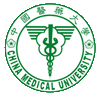 112學年度 第2學期TA的義務與權利院別系級姓名學號聯絡電話E-mailTA是介於老師與學生之間的溝通橋樑，基於同為學生的角色及較多的學習經驗，不僅可以協助分擔老師在教學上的重擔，同時也易於與學弟妹產生良性的溝通與互動。□我願意擔任本學期教學助理，並配合授課教師與服務學習中心各項規定。TA是介於老師與學生之間的溝通橋樑，基於同為學生的角色及較多的學習經驗，不僅可以協助分擔老師在教學上的重擔，同時也易於與學弟妹產生良性的溝通與互動。□我願意擔任本學期教學助理，並配合授課教師與服務學習中心各項規定。TA是介於老師與學生之間的溝通橋樑，基於同為學生的角色及較多的學習經驗，不僅可以協助分擔老師在教學上的重擔，同時也易於與學弟妹產生良性的溝通與互動。□我願意擔任本學期教學助理，並配合授課教師與服務學習中心各項規定。TA是介於老師與學生之間的溝通橋樑，基於同為學生的角色及較多的學習經驗，不僅可以協助分擔老師在教學上的重擔，同時也易於與學弟妹產生良性的溝通與互動。□我願意擔任本學期教學助理，並配合授課教師與服務學習中心各項規定。義務權利協助服務學習課程教師課程之需要，在其指導監督下，分擔老師之教學負擔，輔導修課學生撰寫服務學習記錄與省思，並於出隊後將其收齊。參與服務學習課程教學助理（TA）研習及相關課程培訓活動（如種子教師研習、教師工作坊、全校性服務學習講座）。彙整收集服務學習中心所需各課程配合提供之相關文件、資料。(1)出隊活動時繳交：團體服務申請表（含出隊行程表、出隊名單），並於出隊前協助與服務機構簽定合作備忘錄，於服務結束後請服務機構、對象填寫回饋單。(2)期末時繳交：成果報告書（含出隊行程總表、記錄每次出隊行程及服務摘要），協助提醒修課學生填寫回饋問卷，並填寫TA意見回饋單、教學助理工作心得報告。協助服務學習課程經費核銷結報事宜，並初步檢查經費核銷之發票是否合格。協助服務學習中心期末成果發表大會前置作業活動（繳交報名表、簡報光碟資料及參與名單）及擔任當天活動之必然工作人員。於課程結束後經教師及服務學習中心評估成績合格後，於成果表揚大會中頒發服務學習教學助理證書乙張。服務學習課程教學助理表現優良者得記嘉獎二支。※注意事項：服務學習課程教學助理不得同時為專題研究計畫之學生兼任助理。※注意事項：服務學習課程教學助理不得同時為專題研究計畫之學生兼任助理。